День защитника Отечества в средней и старшей группах. 	Муз. руководитель Камынина Н.И.Здравствуй, праздник! Здравствуй, праздник!                        Праздник мальчиков и пап! Всех военных поздравляет,                 Наш веселый детский сад!      
Слава Армии любимой! Слава Армии родной!                                                      Наш  солдат отважный, сильный, охраняет наш покой.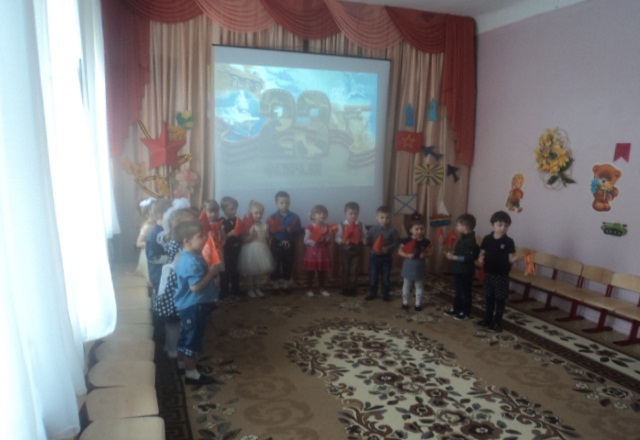 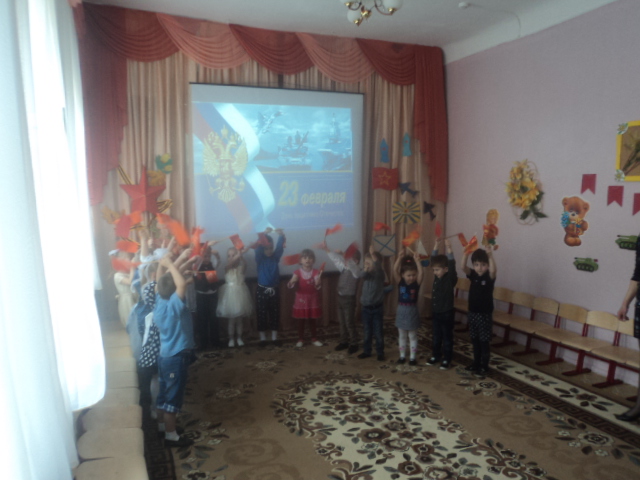 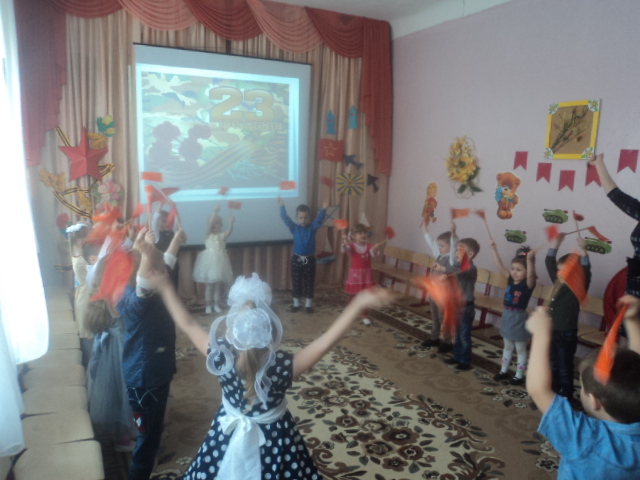 В этот праздник поздравляют всех мужчин, со всей страны,                                 Ведь  за то они в ответе, чтобы не было  войны!                                           Праздник есть у нас один,  этот праздник – день мужчин.                              Мы  увидим вертолеты, пушки, танки, самолеты. Мы пройдем военным шагом под большим красивым  флагом. Воин Российский в вечном дозоре! На самолете, на  корабле. Он охраняет мирное море, мирное небо, мир на земле.                 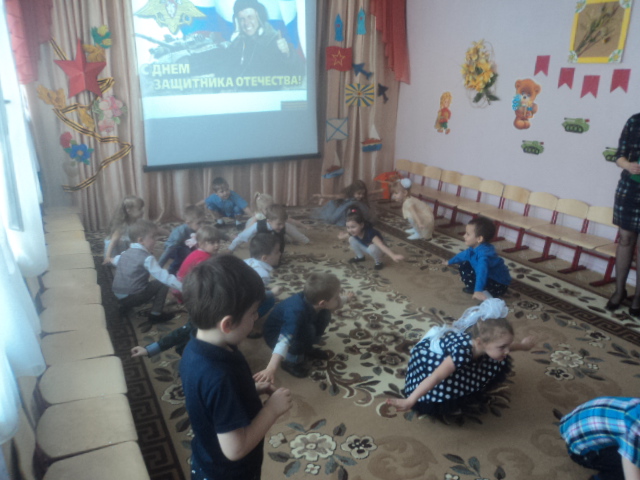 Бей, барабан! Там- тарарам!        Слава всем воинам – богатырям! Дедушке, папе, старшему  брату,  Летчику и моряку, и солдату! Вырасту – стану я воином сам. Родину нашу в обиду не дам!     Трубы,  трубите! Бей, барабан! Слава героям! Трам-та-та –там!
 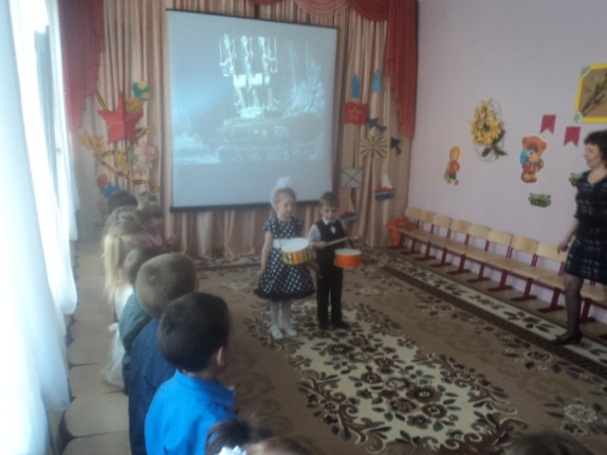 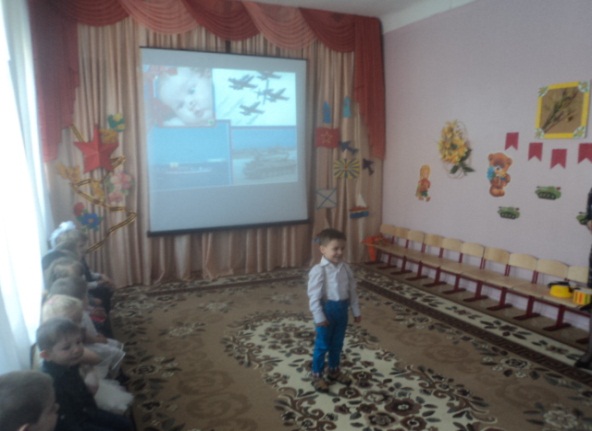 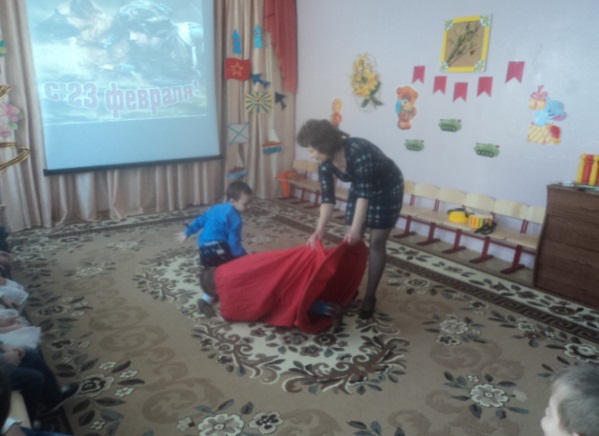 Посмотрите, какой у нас темный тоннель. Через него надо проползти. Молодцы,  ребята! Вы показал свою храбрость! Пускай мальчишка мал еще, мал  ростом- не беда! Трус взрослым может сделаться, а смелым никогда! 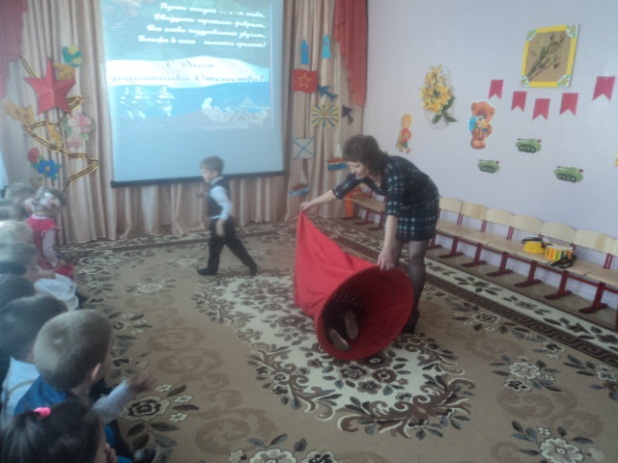 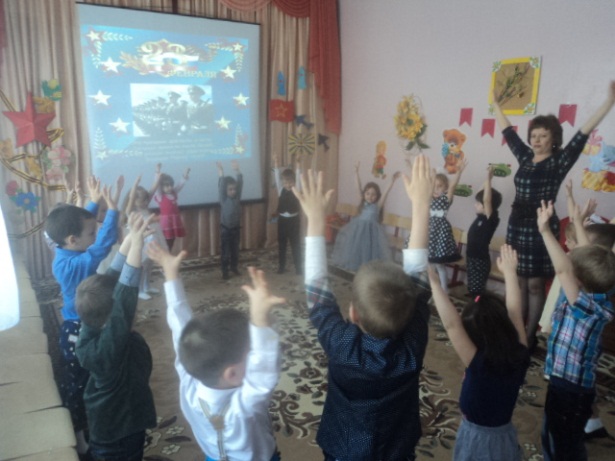 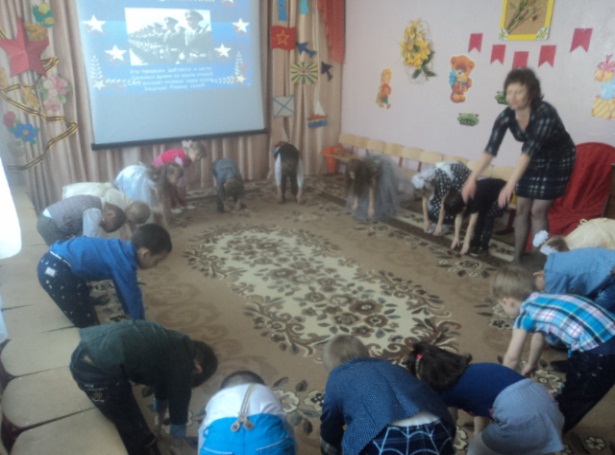 Ровно встали. Подтянулись, руками к солнцу потянулись. Руки в стороны, вперед. Делай вправо поворот. Делай влево поворот. Приседаем и встаем, руками пол мы достаем. И на месте мы  шагаем, ноги выше поднимаем!  Игра далее «Смотай якорь». После игры  песня и танец с корабликами :             « Под бумажным парусом».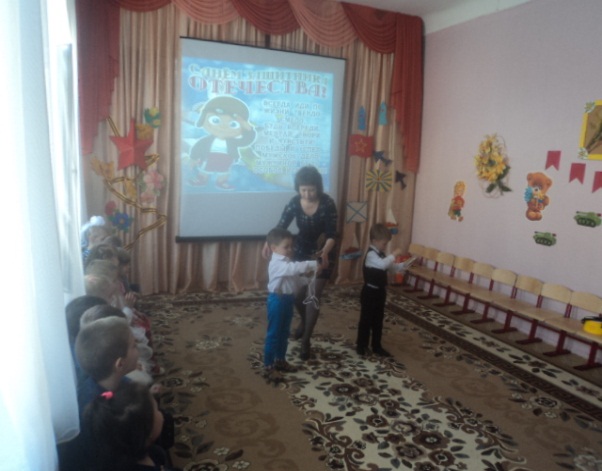 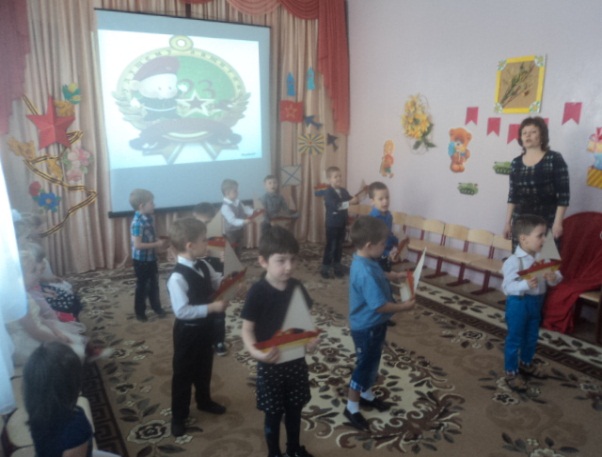 Наши воины полны мужества и чести! В день защитника страны  все мы с  ними вместе!                        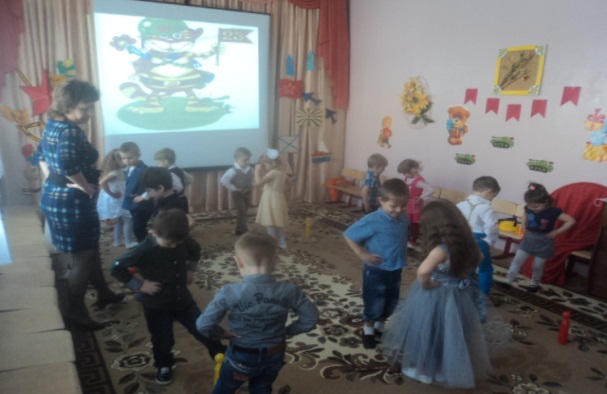 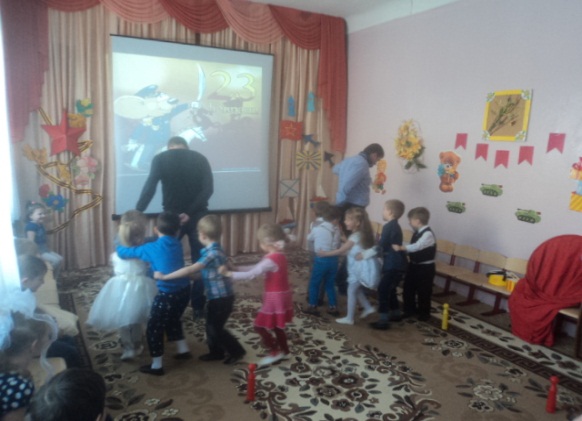 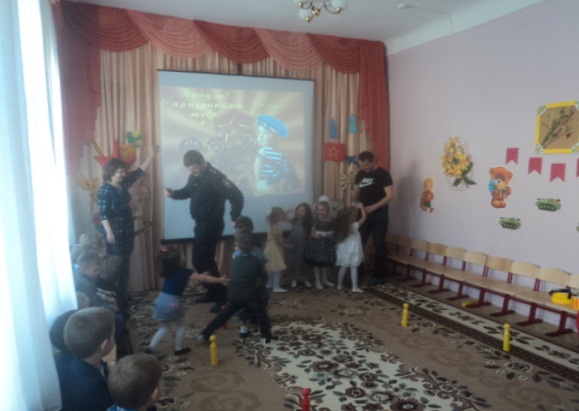   Веселая игра с папами  « Донеси письмо». Всех военных с этим днем поздравляем дружно!  А когда мы  подрастем , Родине  послужим!   Пусть сияет ярко солнце и пусть пушки не гремят, мир, людей, страну родную , защитит всегда солдат!Будем в армии служить, будем Родину хранить, чтобы было нам всегда хорошо на свете жить!
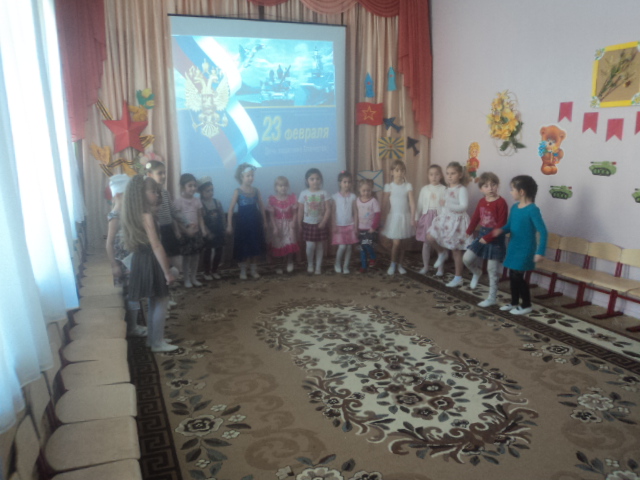 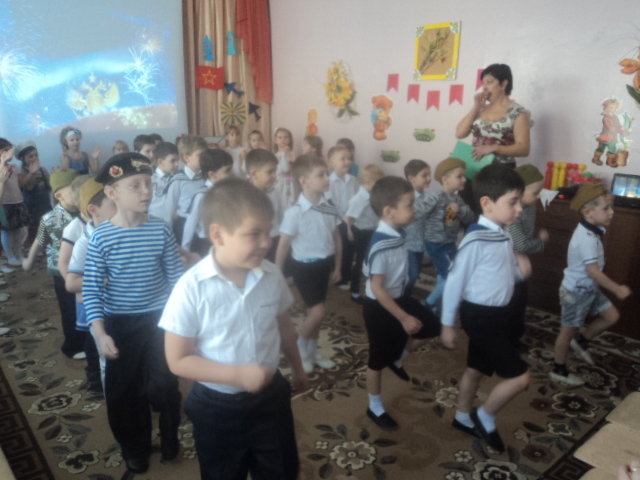 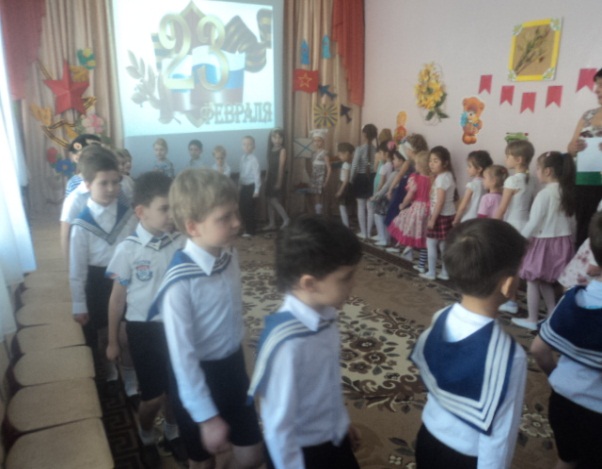 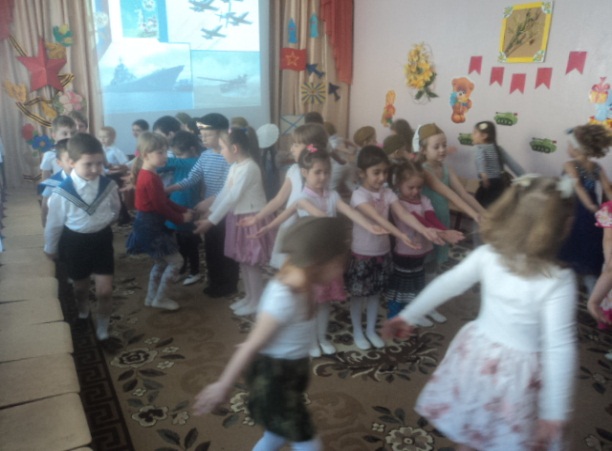 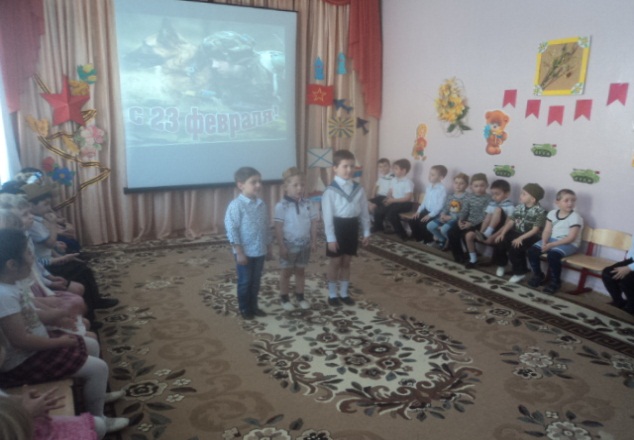 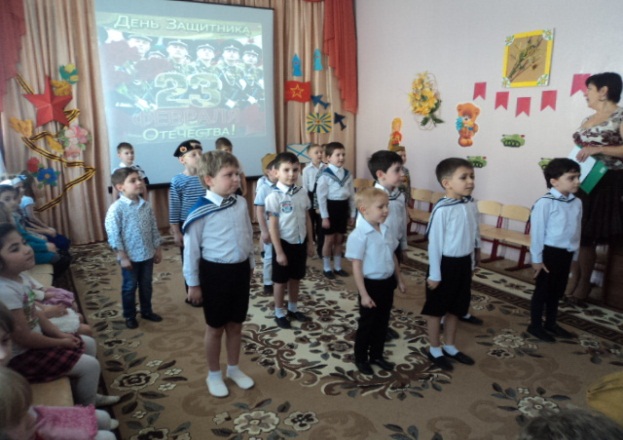 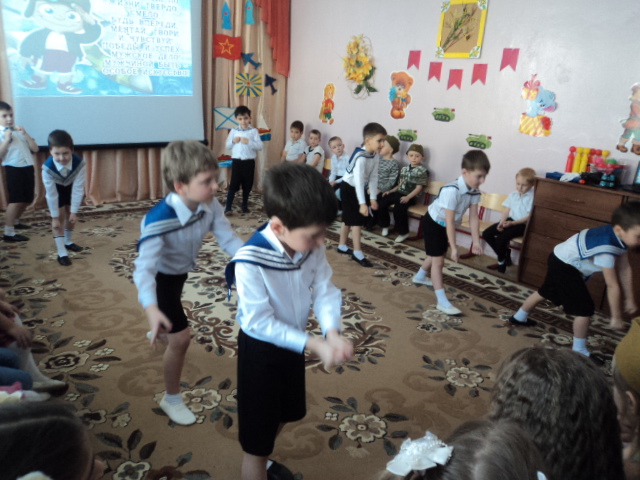 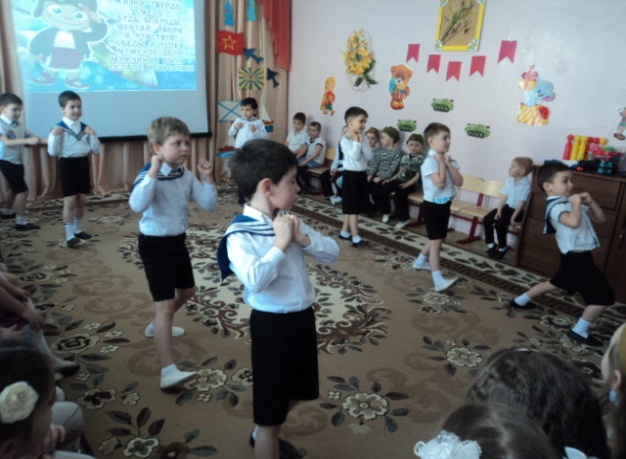 В морях и океанах от берега вдали, в дозоре неустанно родные корабли.Страна гордится ими: смелы они, крепки! Мы вырастем такими, как наши моряки!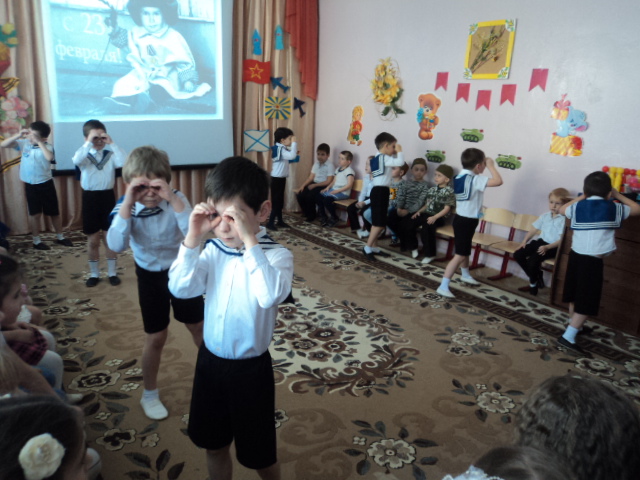 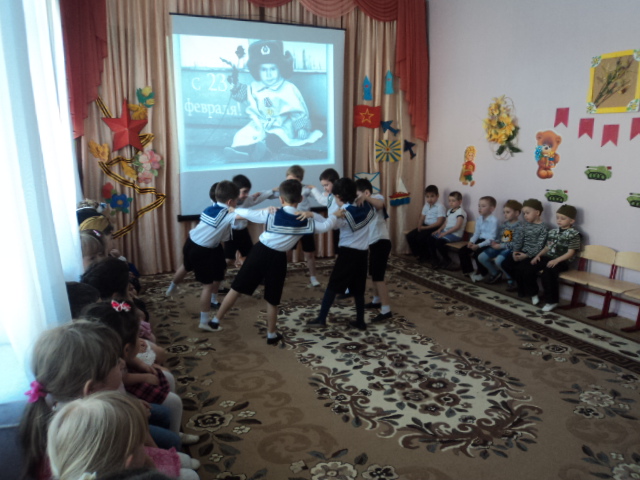 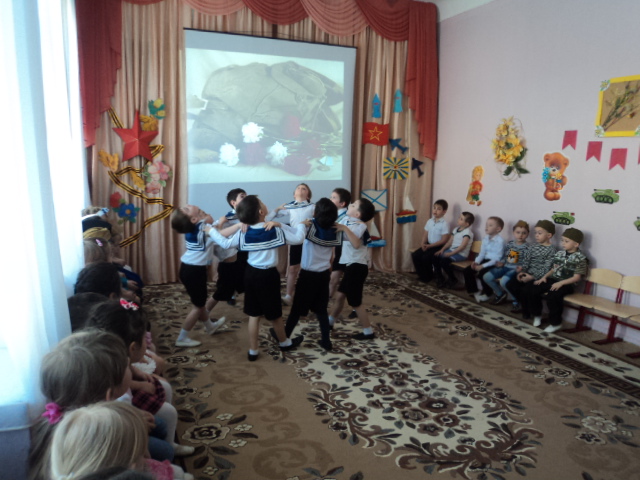 Над кораблями реет наше знамя,  а за кормой – лазурная волна.                     Мы подрастем и станем моряками, защитой станем мы тебе , страна!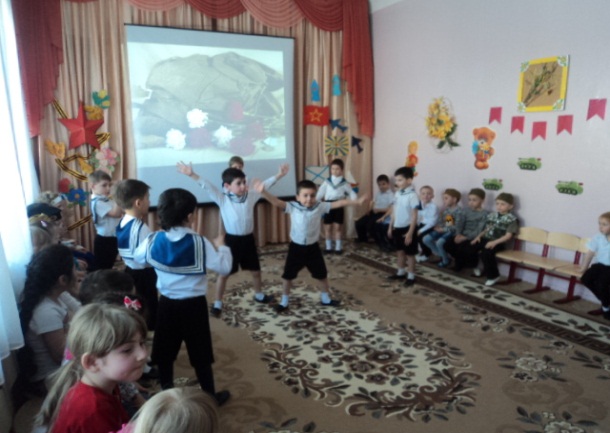 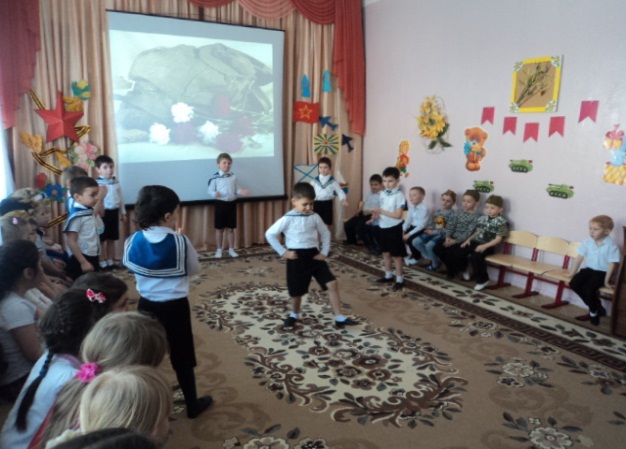 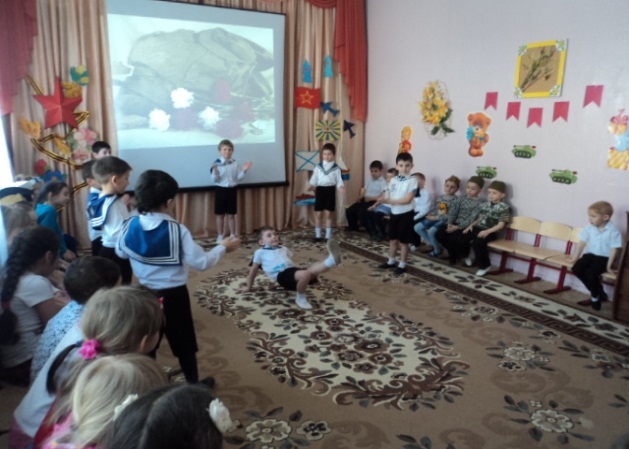 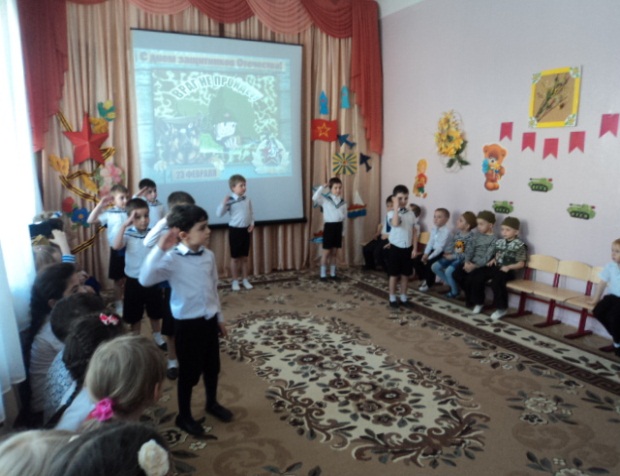 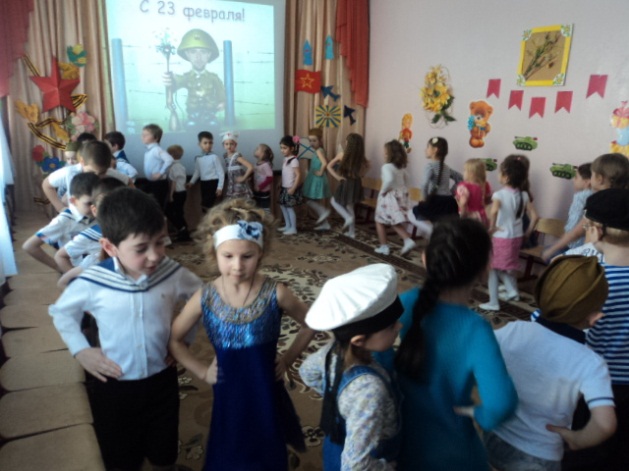 Кто привык за победу бороться, с нами вместе пускай запоет: « Кто весел, тот смеется, кто хочет, тот добьется, кто ищет, тот всегда найдет! 
Российский воин бережет родной страны покой и славу.                                     Он на посту и наш народ гордится армией по праву.                                           Буду я солдатом смелым или летчиком военным,                                       Гордиться будет мама мной, потому что я герой!
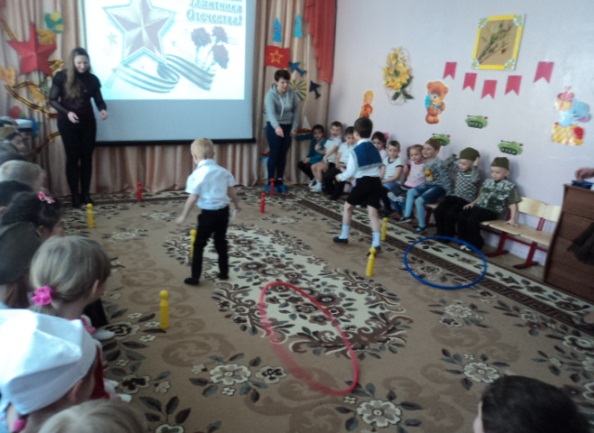 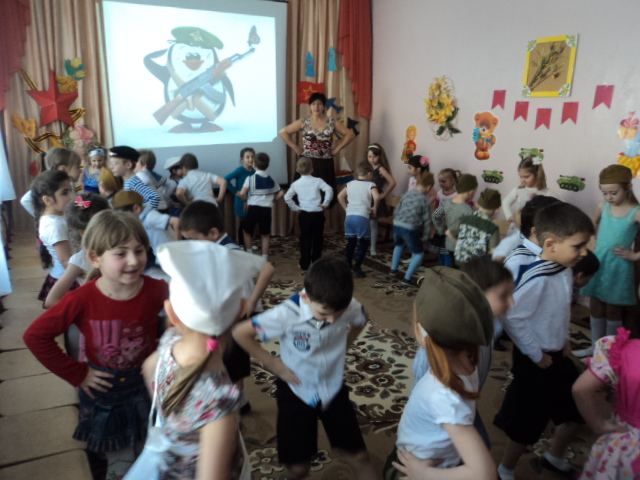 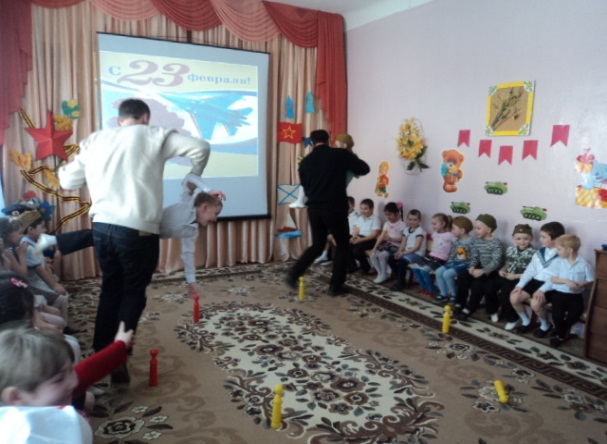 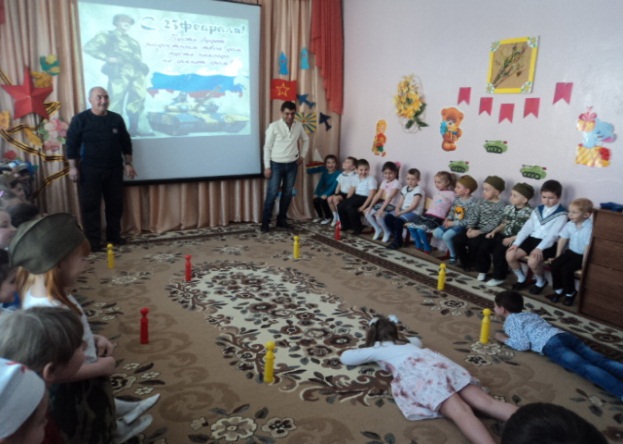 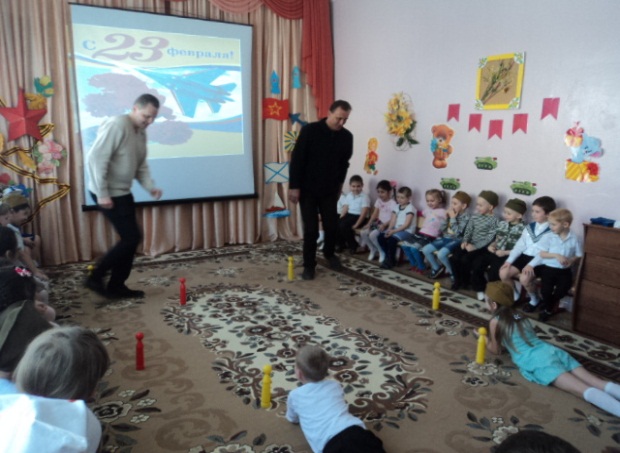 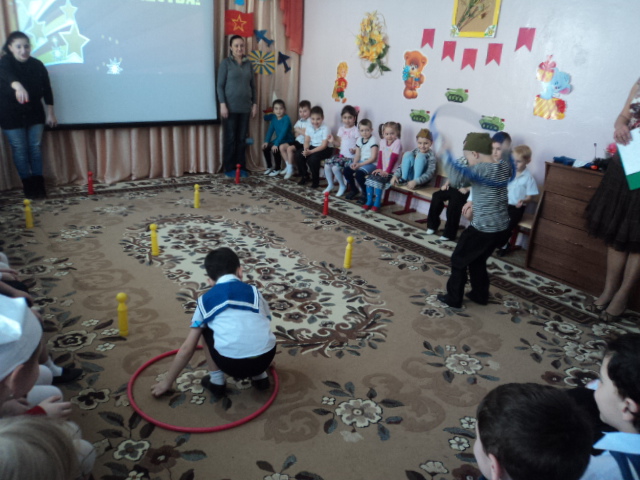 Веселые игры с папами и мамами  «Спаси бойца», « Доставь  донесение».Инсценировка С. Михалкова                    « Мы тоже воины».
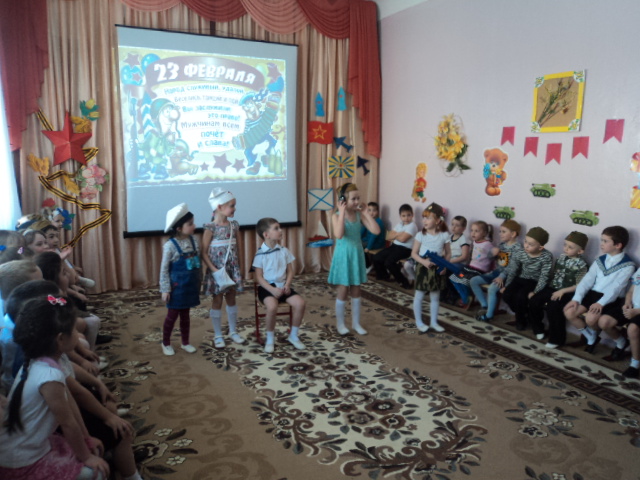 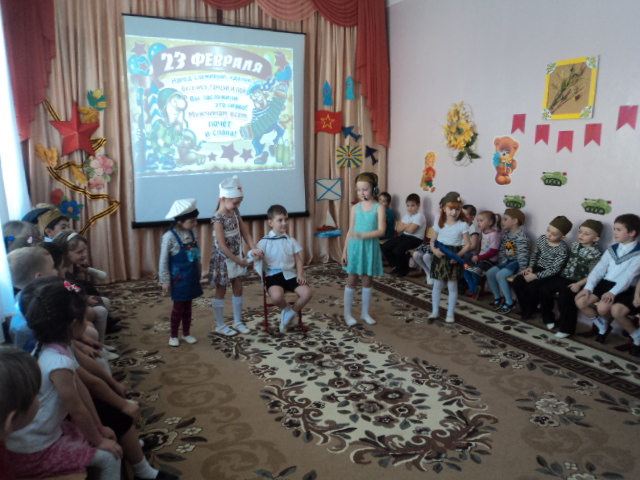 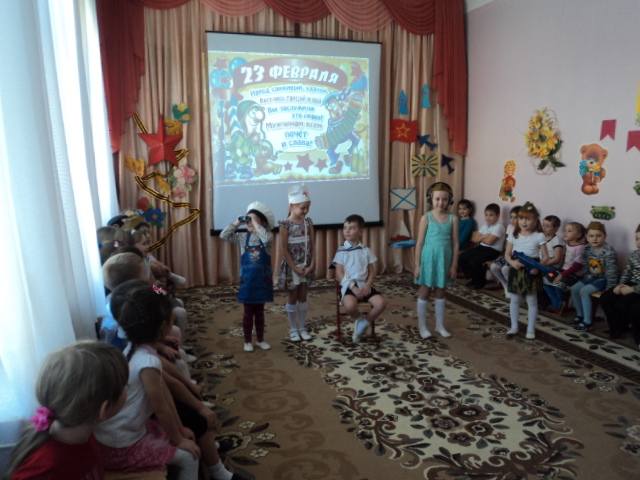 Спокойно дети пусть растут, в любимой, солнечной Отчизне,                      Солдат  хранит  наш мир и труд, прекрасный труд во имя жизни!Мы,  бесспорно  убедились, что на свете лучше нет наших пап,                             И всем мужчинам,  шлем восторженный привет! Игра « Разминируй поле».	                                         	Мы хотим, чтоб все смеялись, чтоб мечты всегда сбывались, чтобы детям снились радостные сны. Чтобы утро добрым было, чтобы мама не грустила, чтобы в мире не было войны! 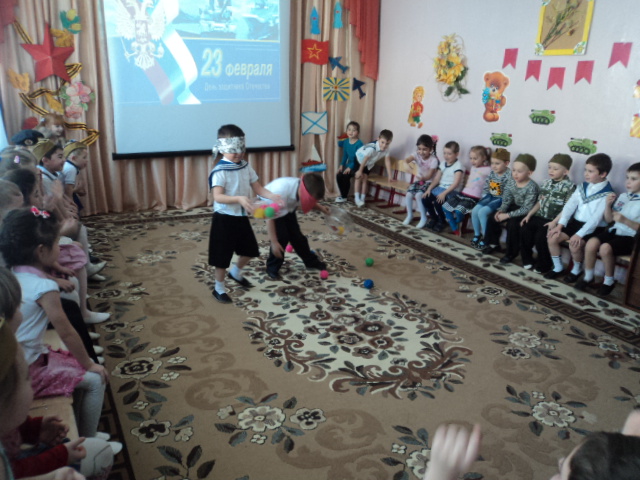 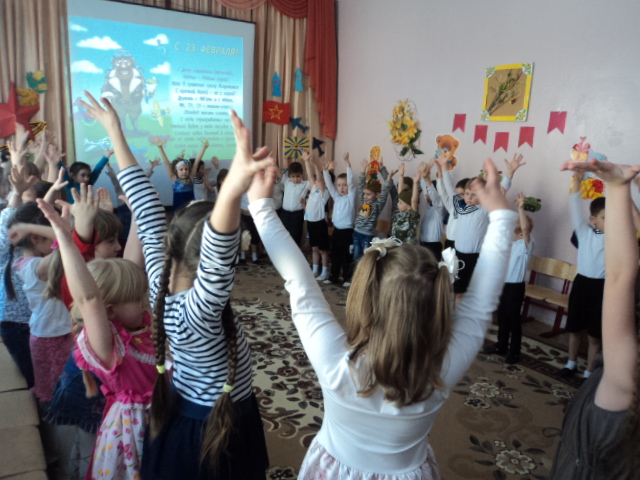 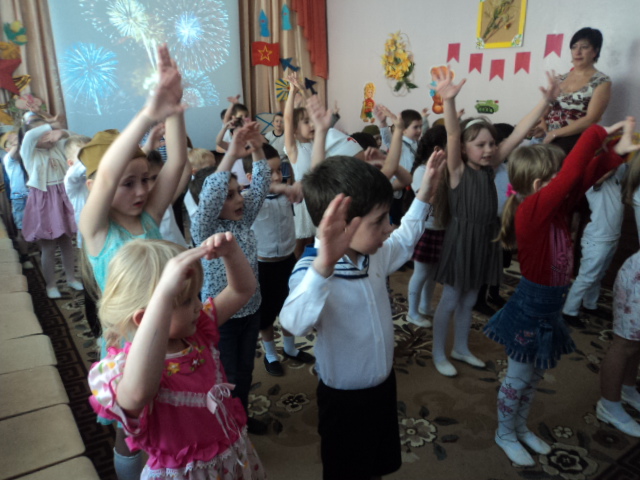 